УРОК ПО ЛИТЕРАТУРЕ В 6 КЛАССЕ«Алые паруса». Романтическое мироощущение, тонкий психологизм произведения Александра Грина.Учитель русского языка и литературыМБОУ «Гимназия № 6 города Донецка»Зеленкова Ольга Александровна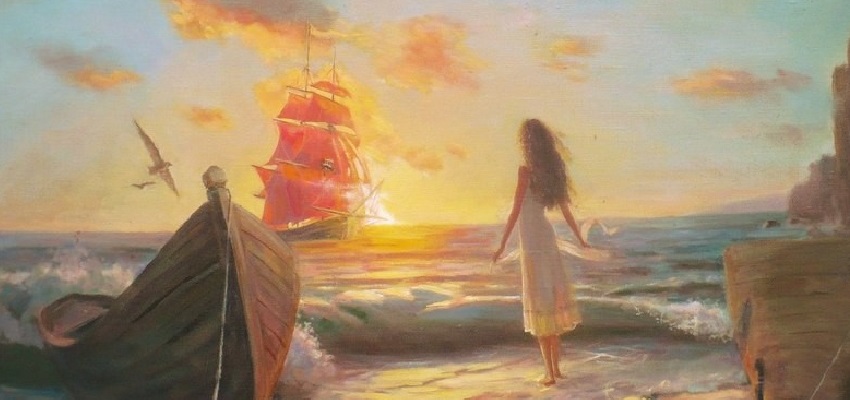 Класс: 6Предмет: литература Тема: «Алые паруса». Романтическое мироощущение, тонкий психологизм произведения Александра Грина.Название раздела, темы: Русская литература XX века. А.С.ГринЦели урока:   определение основных мотивов творчества писателя и идейно-художественный анализ романа «Алые паруса».Планируемые результаты:Предметные: обобщение изученного на уроке по избранным главам произведения и прочитанного самостоятельно, как с особым литературным жанром, способствовать развитию речи учащихся, отрабатывать навыки выразительного чтения.Познавательные УУД:  поиск и выделение необходимой информации, осознанное и произвольное построение  речевого высказывания в устной форме, свободная ориентация и восприятие текста художественного произведения, смысловое чтение; содействие  развитию мыслительных операций: сравнение, анализ, синтез, обобщение, систематизация. Помощь в развитии  творческого воображения, познавательной активности, интеллектуальных способностей.Личностные УУД:  самоопределение, стремление к речевому самосовершенствованию; нравственно-этическая ориентация, способность к самооценке своих действий, поступков; развитие  моральной готовности противостоять Злу, вызвать стойкое внутреннее неприятие самих персонажей, наделённых всевозможными пороками и нежелание им подражать. На примере героев произведения воспитание нравственных ориентиров.Регулятивные УУД:  целеполагание, планирование, саморегуляция, выделение и осознание обучающимися того, что уже усвоено и что еще нужно усвоить.Коммуникативные УУД: планирование  учебного сотрудничества с учителем и сверстниками, соблюдение правил речевого поведения, умение с достаточной полнотой выражать мысли в соответствии с задачами и условиями коммуникации.Средства обучения: компьютер, проектор, учебник, презентация,  иллюстрации к роману, раздаточный материалЛитература: Литература. 6 класс. Учебник-хрестоматия для общеобразовательных учреждений. В 2 ч./ Автор-составитель: В. Я. Коровина.Межпредметные связи: музыка, живопись.Тип урока: урок открытия нового знанияХод урокаОрганизационный  моментСлайд 1- Добрый день, ребята! Сегодня у нас необычный урок. Мы отправимся в  путешествие в мир удивительного писателя А.С.Грина (Гриневского). Писателя и человека, удивительного, талантливого и романтичного, а во многом даже загадочного. Человека, так много сделавшего для того, чтобы мы стали лучше, чище, добрее. Я приглашаю вас совершить с героями повести «Алые паруса» путешествие к берегам Лисса и Каперны, поразмыслить о человеческом счастье.- Давайте пожелаем друг другу хорошего настроения  и удачного путешествия. Повернитесь к соседу справа – пожелайте удачного дня, а теперь к соседу слева- веселого настроения.  Команды готовы? Тогда в путь! Слайд 2Пусть девизом нашего путешествия будут слова: «Вперед к новым  открытиям на парусах надежды!»2. Этап мотивации (самоопределения) к учебной деятельностиСлайд 3-  Эпиграфом нашего  урока является стихотворение Виссариона Саянова Он жил среди нас, этот  сказочник странный,
Создавший страну, где на берег туманный.
С прославленных бригов бегут на заре
Высокие люди с улыбкой обманной,
С глазами, как отзвук морей в январе,
С великою злобой, с великой любовью,
С солёной, как море, бунтующей кровью,
С извечной, как солнце, мечтой о добре.- Как вы думаете, о ком говорится в стихотворении?- Каким предстает перед вами образ писателя?3.Актуализация и фиксирование индивидуального затруднения в пробном действииСлайд 4Проверка домашнего задания.Разгадывание кроссворда  о жизни и творчестве Александра Грина Вопросы к кроссворду1:Вымышленная страна писателя. 
Ответ: Гринландия2:Он для А. Грина  является «Крёстным отцом  в литературе». 
Ответ: Быховский3: В какой город переехал А. Грин с женой Ниной. 
Ответ: Феодосия4: В этот город уехал А. Грин в 16 лет. 
Ответ: Одесса5:Род войск, в котором служил А. Грин. 
Ответ: Пехота6: Любимый праздник  А.Грина. 
Ответ: Пасха7: Училище, куда отдали А.Грина в девятилетнем возрасте. 
Ответ: Реальное8: Название парохода, куда устроил А. Грина друг его отца в Одессе. 
Ответ: Платон9: Под этим рассказом впервые появился псевдоним «А. С. Грин». 
Ответ: Случай10: Кем хотел стать А.Грин в юности?
Ответ: Моряк***Наум Яковлевич Быховский - социал-демократ, в 1920 году был обвинен в контрреволюционной деятельности, осужден, отбывал наказание в нескольких изоляторах, с 1925 года его судьба неизвестна. Можно сказать, что Быховский первым открыл в нем будущего писателя. Он поручил Грину составить текст нескольких прокламаций, прочтя которые сказал: "Знаешь, Гриневский, из тебя, мне кажется, мог бы выйти неплохой писатель..." - Какие выделенные слова в кроссворде вы прочитали?Слайд 5- Тема нашего урока: «Алые паруса». Романтическое мироощущение, тонкий психологизм произведения Александра Грина»4. Целеполагание.  -Основываясь на тему урока, сформулируйте  цель нашего урока (работа в группах)Попробуйте сформулировать ее самостоятельно. Подсказкой для вас станут вот эти определения:нечто созданное воображением, мысленно представляемое (мечта), то, что существует на самом деле (действительность).Слайд 6- Вы правы, цель нашего урока: выявить, как соотносится в повести жестокая реальность жизни и романтическая мечта, понять главную истину, которую хотел донести до нас А.Грин своей повестью «Алые паруса».5.Этап выявления места и причины затруднений5.1.Вступительная беседа.Слайд 7Замысел повести «Алые паруса» зародился в 1916 году. Однажды в витрине магазина игрушек Грин увидел лодочку с острым парусом из шёлка. «Благодаря солнечному эффекту я увидел морской парус красным, почти алым. Приближение, возвещение радости - вот первое, что я представил себе». «Эта игрушка мне что-то сказала, но я не знал, что, - вспоминал Александр Грин. — Тогда я прикинул, не скажет ли больше парус красного, а лучше того - алого цвета, потому что в алом есть яркое ликование. И вот, развертывая из этого, беря волны и корабль с алыми парусами, я увидел цель его бытия».  Слайд 8 Простые жизненные факты разбудили творческое воображение писателя, и родилась чудесная книга – «Алые паруса». Автор определил жанр своего произведения как феерия.А что это такое феерия? 5.2.Словарная работа (запись в тетрадях)Слайд 9В словаре С.И Ожегова дается такое толкование: Феерия (франц. feerie, от fee — фея, волшебница), 1) Жанр театральных спектаклей, в которых для фантастических сцен применяются постановочные эффекты. Возник в Италии в 17 в. 2) Цирковое представление с использованием различных эффектов.   3) Волшебное, сказочное зрелище. - Какое из этих значений соответствует жанру и сюжету произведения, мы ответим в конце урока.6.Этап построение проекта выхода из создавшейся ситуации Слайд 10- Давайте окунемся в этот сказочный мир и отправимся к далеким берегам Лисса и Каперны вместе с героями повести «Алые паруса». Слайд 11- Перед вами иллюстрация к книге Грина «Алые паруса». Что необычного в этой картине?- Как вы думаете, почему алый цвет выбрал писатель, что он символизирует? (любовь, мечту, исполнение желаний)7. ФизкультминуткаСлайд 128.Реализация построенного проектаСлайд 13- Кто встречает нас первым на берегу Каперны?  (Ассоль) - А кто подарит ей это счастье?  (Грэй)Слайд 14 Инсценировка. Рассказ Ассоль ( выступление ученицы) «Судьба не была ко мне справедлива с самого начала. Свою мать я не помню, она умерла, когда мне полгода было. Я чувствовала, что во мне всегда жили две Ассоль: одна была дочь матроса... другая - живое стихотворение». Капернцы почему-то нас с отцом не любили, меня не принимали в детские игры, прогоняли, обижали. Но я не привыкла жаловаться. Зато у меня были мои детские мечты! Когда, забравшись на колени к отцу, уютно устроившись в кольце его тёплых, сильных рук, я слушала удивительные рассказы о морских путешествиях, приключениях, я представляла неведомые страны, сильных и мужественных моряков, людей, знающих радость жизни, справедливых и добрых... Я мечтала о счастье, а оно как будто сидело во мне «пушистым котёнком». А ещё у меня были деревья в лесу, я знаю каждый их мшистый ствол, я разговариваю с ними на рассвете, и они отвечают мне шумом своих вершин. А ещё у меня есть море - необъятная синяя даль, за горизонтом которой таится чудо, и оно обязательно придёт ко мне» Слайд 14Рассказ Грэй ( выступление ученика) Зовут меня Артур Грэй. Фамилия моя определяла родовой принадлежность и в переводе с английского означает серый. А имя восходит к имени легендарного короля Британии. Родился я в огромном фамильном замке, который принадлежал к старинному аристократическому роду.
Мать прощала мне всё. отца я видел редко. Я «мог ездить на любой лошади, брать в замок любую собаку, рыться в библиотеке, бегать босиком и есть, что вздумается». Из замка удалили детей служащих, изолировав меня от «низкого общества»
Я читал «те книги, за золотой дверью которых открывалось синее сияние океана». Когда я попал на корабль «Ансельме», то потерял слабость, став широк костью и крепок мускулами, бледность заменил тёмным загаром, а в думающих глазах отразился блеск, как у человека, смотрящего на огонь».Работа с текстом (работа по группам) Слайд 15Задание 1 группе1. Расскажите об отце Ассоль, матросе Лонгрене.2. Расскажите о детстве девочки.Задание 2 группе1. Найдите описание Ассоль. 2. Почему недолюбливали Ассоль? Как обижали девочку?Задание 3 группе1. Почему рос одиноким Грэй?2. Чем был заполнен мир его детства?Задания 4 группе1. Обратите внимание на истории с картинами. Какое значение имеют эти эпизоды в повести?2. Как представлял Артур  Грэй себе профессию капитана? 9.Этап первичного закрепления с проговариванием во внешней речиСлайд 16Задание: распределите отрывки из феерии “Алые паруса” в последовательном порядке (работа в группах), объясните ваш выбор.
Группам раздаются листы с иллюстрациями из разных частей отрывка.-Ребята, а почему А.Грин выбрал именно алый цвет для своих парусов? Какие эпитеты, сравнения и метафоры, раскрывающие суть символа, вам удалось найти на страницах книги?алый отблеск парусов создан глубиной сердца, знающего, что такое любовь;паруса цвета глубокой радости;он рдел, как улыбка, прелестью духовного отражения;совершенно чистый, как алая утренняя заря;полный благородного веселья и царственности гордый цвет.Слайд 17- А теперь предлагаю каждому выразить в синквейне свои чувства, ощущения, мысли на тему «Счастье»10.Промежуточный этап, на котором формулируется домашнее задание.Слайд 181 уровеньСоставьте сравнительную характеристику Грэя и Ассоль2 уровеньМини-сочинение.Как вы понимаете слово «счастье»? Напишите самый лучший рецепт счастья.11.Заключительное слово учителяУ Грина романтическое и реалистическое тесно сближаются и переплетаются. Одно не существует без другого. Так Грин настойчиво и последовательно готовит читателя к тому, «что чудесное не есть случайное, а вполне закономерное явление в реальной человеческой жизни». Вера писателя в жизнь, добро и справедливость, в сильных духом, красивых людей особенно необходимы в наш век «смятения и разлада».Слайд 19Ребята, надо верить в чудеса!Когда-нибудь весенним утром раннимНад океаном алые взметнутся паруса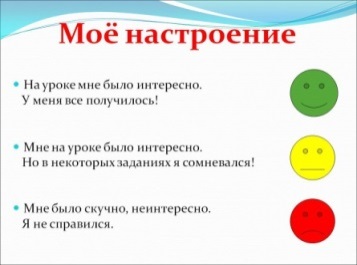 И скрипка пропоет над океаном.12.Этап рефлексии учебной деятельности на урокеСлайд 20Ребята в группах на полотнах размещают цветные кораблики.Выставление отметок за урокПриложение 1 Задания по группамЗадание 1 группе1. Расскажите об отце Ассоль, матросе Лонгрене.2. Расскажите о детстве девочки.Задание 2 группе1. Найдите описание Ассоль. Автор использует оригинальный ход при описании её внешности. Какой и зачем?2. Почему недолюбливали Ассоль? Как обижали девочку?Задание 3 группе1. Почему рос одиноким Грэй?2. Чем был заполнен мир его детства?Задания 4 группе1. Обратите внимание на истории с картинами. Какое значение имеют эти эпизоды в повести?2. Как представлял Артур Грэй себе профессию капитана? Приложение 2 «Логическая цепочка»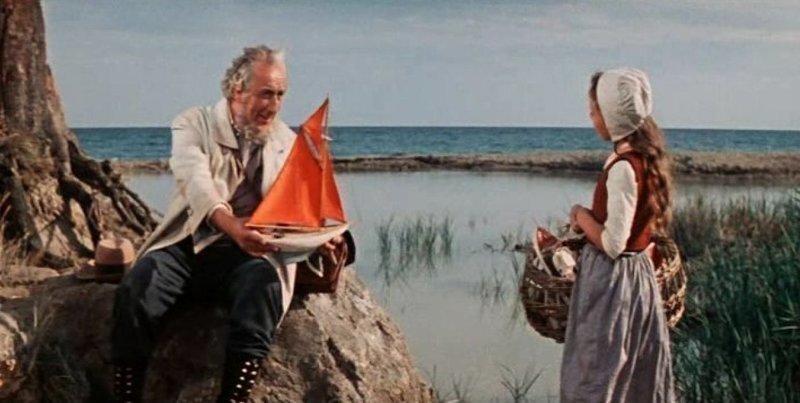 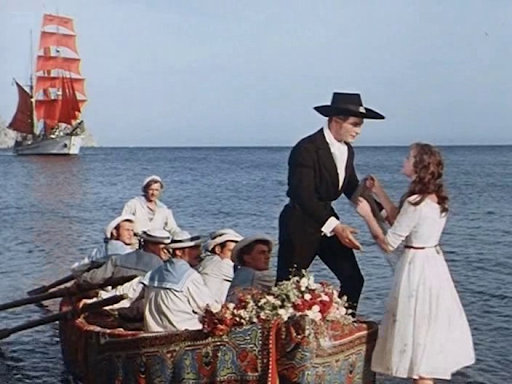 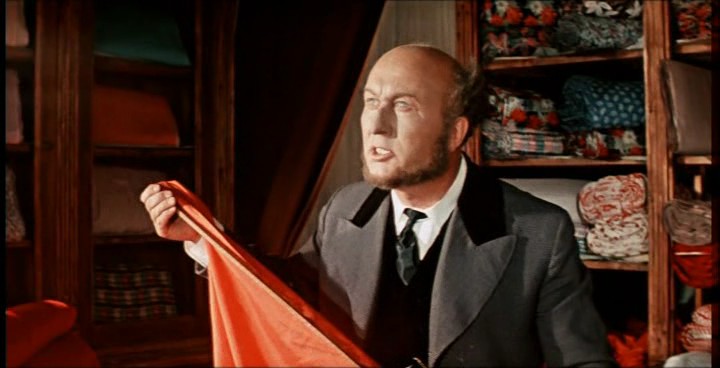 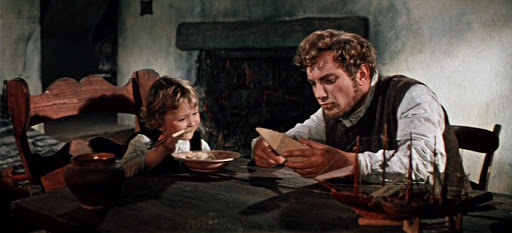 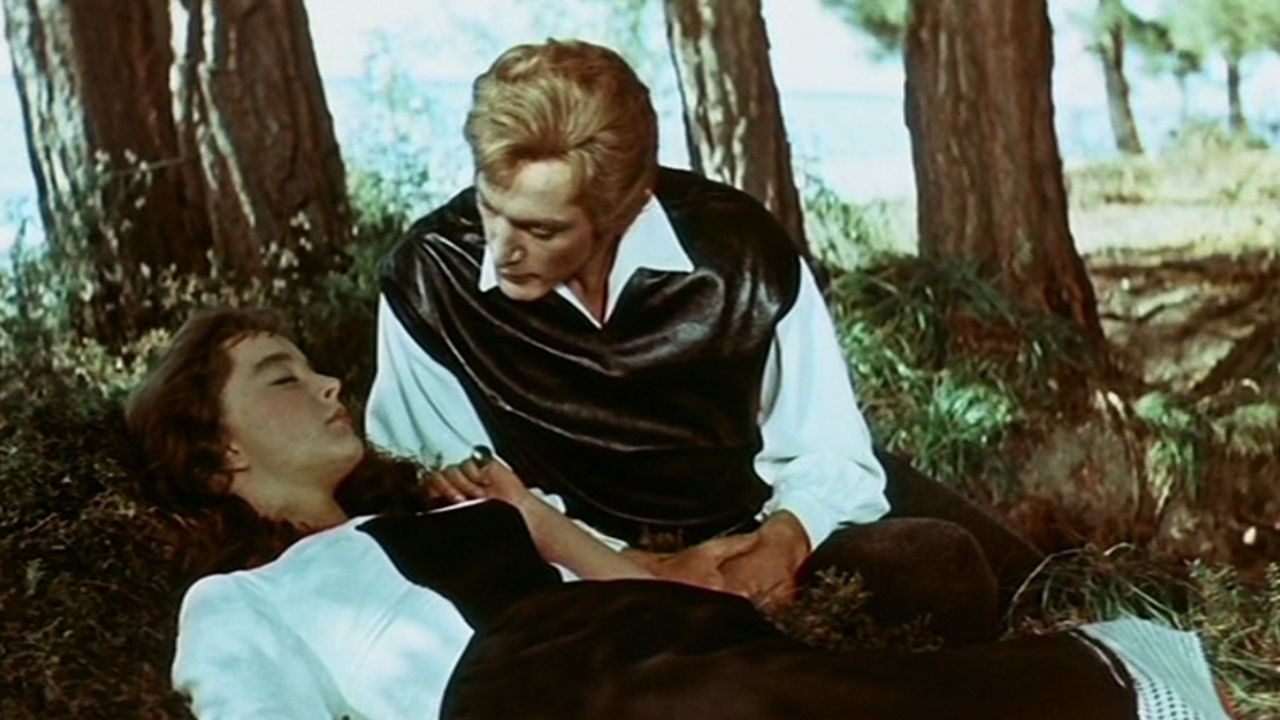 4 О3Ф3Ф3Ф3Ф1 Г8П ЛАТОНН  Д  Е  Е  Е  Е7 Р Е АЛЬНООЕ  Е  О  О  О  О И2БЫХОВВСКИЙ  С10М9С9С Д Д Д Н5ПЕХОТТА  С  О Л Л О О О Л6П  А  Р У У УС А А А  Я Ч Ч ЧИ Н Н С  К А А АЯ Д Д Х Й Й Й И И А Я ЯАссольГрэйВозрастДля достижения мечты необходимо былоФинансовое положениеОтношение общества